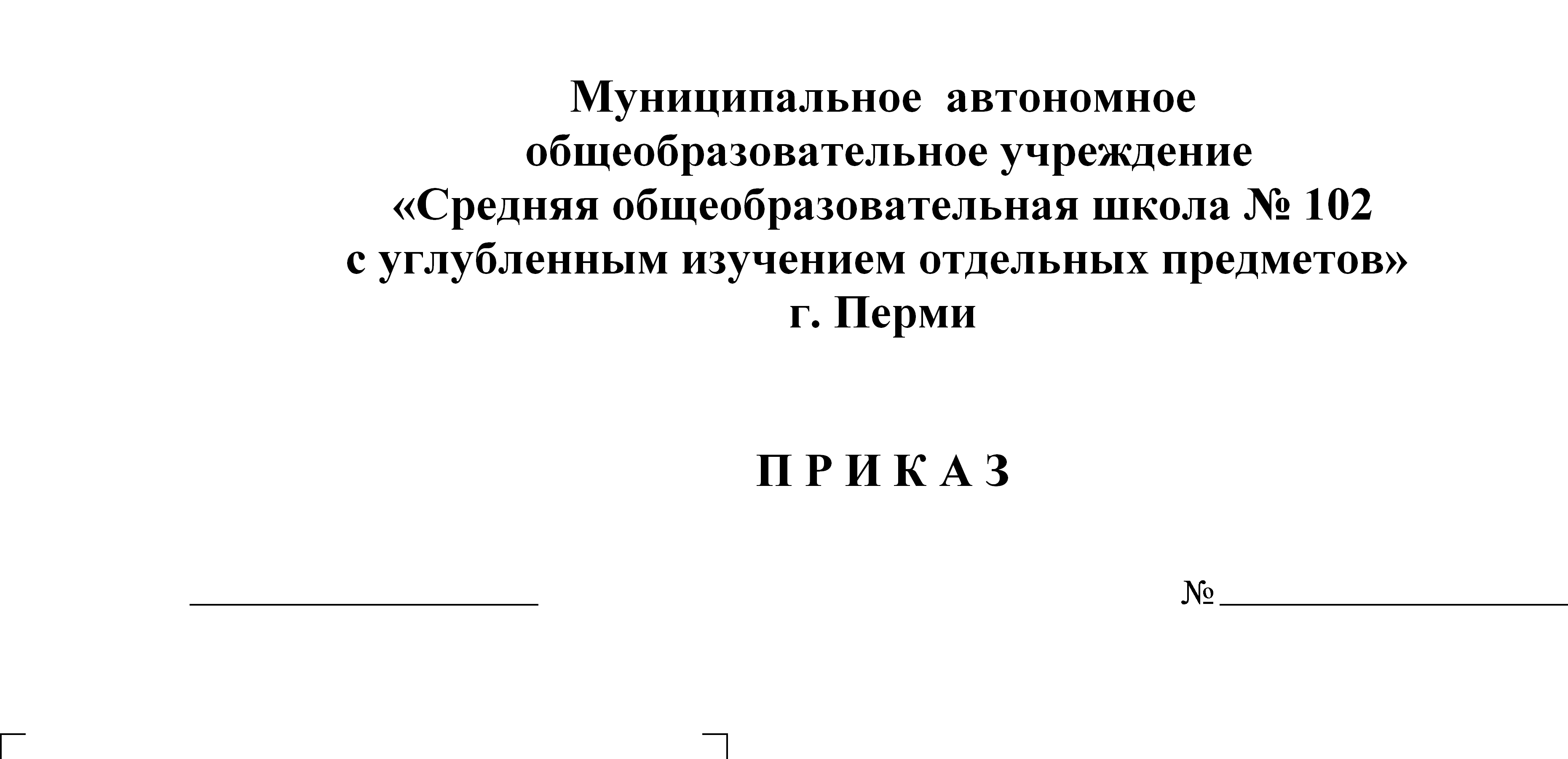 В соответствии с приказом министерства образования и науки РФ от 06.10.2009 «Об утверждении и введении в действие федерального государственного образовательного стандарта начального общего образования», на основании решения методического объединения учителей начальных классов от 28.08.2014г. № 2, с целью успешной организации внеурочной деятельности младших школьников в соответствии с ФГОС НОО,ПРИКАЗЫВАЮ: Утвердить: 1.1. программы внеурочной деятельности в 1-4-х классах педагогов МАОУ «СОШ № 102» на 2014/2015 учебный год (приложение №1);1.2. расписание внеурочной деятельности 1-4-х классов МАОУ «СОШ        № 102» на 2014/2015 учебный год (приложение № 2).Протарифицировать дополнительно учителей начальных классов в соответствии с количеством часов внеурочной деятельности (приложение№1)Никифоровой Д.Л., бухгалтеру, производить оплату труда учителей с учетом дополнительной тарификации.Контроль исполнения приказа возложить на Тетерину С.В., заместителя директора по УВР. Директор                                                                                           Н.А.Ларионоваязи с повышенной заболеваемостью ОРВИ в 4 «в» классе – более 20% учащихся и в целях предотвращения роста заболеваемости обучающихся ОРВИ и гриппом,ПРИКАЗЫВАЮ:                                                                                                                                                                                                                                                      Приложение № 1                                                                                                     к приказу от 17.10.2014 №СЭД -01-09-122Список программ внеурочной деятельности 1-х классов педагоговМАОУ «СОШ № 102» на 2014-2015 учебный годСписок программ внеурочной деятельности 2-х классов педагоговМАОУ «СОШ № 102» на 2014-2015 учебный годСписок программ внеурочной деятельности 3-х классов педагоговМАОУ «СОШ № 102» на 2014-2015 учебный годСписок программ внеурочной деятельности 4-х классов педагоговМАОУ «СОШ № 102» на 2014-2015 учебный годПриложение № 2                                                                                                    к приказу от 17.10.2014 №СЭД -01-09-122 Расписание внеурочной деятельности 1-х классовМАОУ «СОШ № 102» на 2014-2015 учебный годРасписание внеурочной деятельности 2-х классовМАОУ «СОШ № 102» на 2014-2015 учебный годРасписание внеурочной деятельности 3-х классовМАОУ «СОШ № 102» на 2014-2015 учебный годРасписание внеурочной деятельности 4-х классовМАОУ «СОШ № 102» на 2014-2015 учебный год№Направление развития личностиВид внеурочной деятельностиКлассФИО руководителяКоличество часов в неделю1Спортивно- оздоровительноеФакультативный курс «Игры народов Прикамья»1аСавина Д.А.11Спортивно- оздоровительноеФакультативный курс «Игры народов Прикамья»1бЕгорова С. И.11Спортивно- оздоровительноеФакультативный курс «Игры народов Прикамья»1гШошина Л.А.11Спортивно- оздоровительноеФакультативный курс «Игры народов Прикамья»1дВасильева Л.А.11Факультативный курс «Я пешеход и пассажир»1вЛукина Г.А.12ОбщекультурноеФакультативный курс «Я познаю мир»1аСавина Д.А.12ОбщекультурноеФакультативный курс «Я познаю мир»1бЕгорова С. И.12ОбщекультурноеФакультативный курс «Я познаю мир»1дВасильева Л.А.12Общекультурное Кружок «Хоровое пение»1а,б,в,г,дВоробьёва Л., Кулагина Л12ОбщекультурноеКружок «Умелые пальчики»1дВасильева Л.А.13Духовно- нравственноеФакультативный курс «Краеведение»1аСавина Д.А.13Духовно- нравственноеФакультативный курс «Краеведение»1бЕгорова С. И.13Духовно- нравственноеФакультативный курс «Краеведение»1гШошина Л.А.13Духовно- нравственноеФакультативный курс «Этическая грамматика»1дВасильева Л.А.24Общеинтеллекту-альноеФакультативный курс «Учусь создавать проект»1аСавина Д.А.14Общеинтеллекту-альноеФакультативный курс «Учусь создавать проект»1бЕгорова С. И.24Общеинтеллекту-альноеФакультативный курс «Учусь создавать проект»1гШошина Л.А.24Общеинтеллекту-альноеФакультативный курс «Занимательная математика»1вЛукина Г.А.14Общеинтеллекту-альноеФакультативный курс «В мире книг»1вЛукина Г.А.14Общеинтеллекту-альноеФакультативный курс «Школа развития речи»1дВасильева Л.А.14Общеинтеллекту-альноеФакультативный курс «Я- исследователь»1дВасильева Л.А.2№Направление развития личностиВид внеурочной деятельностиКлассФИО руководителяКоличество часов в неделю1Спортивно- оздоровительноеФакультативный курс «Подвижные игры  народов Прикамья»2бНоскова Н.Н.21Спортивно- оздоровительноеФакультативный курс «Подвижные игры  народов Прикамья»2вИгнатьева Н.Н.11Спортивно- оздоровительноеФакультативный курс «Подвижные игры  народов Прикамья»2еШошина Л.А.11Спортивно- оздоровительноеФакультативный курс «Подвижные игры  народов Прикамья»2гКрысина Т.С.11Спортивно- оздоровительноеФакультативный курс «Подвижные игры  народов Прикамья»2дГагарина О.А.11Спортивно- оздоровительноеФакультативный курс «Я пешеход и пассажир»2а Арзянцева Н.В11Спортивно- оздоровительноеФакультативный курс «Юный турист изучает родной край»2дГагарина О.А.22СоциальноеФакультативный курс «Я познаю мир»2вИгнатьева Н.Н.12СоциальноеФакультативный курс «Я познаю мир»2гКрысина Т.С.12СоциальноеФакультативный курс «Я познаю мир»2бНоскова Н.Н.23ОбщекультурноеФакультативный курс «Хоровое пение»2бВоробьёва Л., Кулагина Л13ОбщекультурноеФакультативный курс «Хоровое пение»2дВоробьёва Л., Кулагина Л13ОбщекультурноеФакультативный курс «Умелые пальчики»2гШитова Н.В.23ОбщекультурноеФакультативный курс «Умелые пальчики»2вФедосеева Н.В.13ОбщекультурноеФакультативный курс «Умелые пальчики»2бФедосеева Н.В.14Духовно- нравственноеФакультативный курс «Этика:азбука добра»2а Арзянцева Н.В14Духовно- нравственноеФакультативный курс «Праздники, традиции и ремёсла народов России»2дГагарина О.А.25Общеинтеллекту-альноеФакультативный курс «Мир деятельности»2а Арзянцева Н.В15Общеинтеллекту-альноеФакультативный курс «Развитие речи»2бНоскова Н.Н.15Общеинтеллекту-альноеФакультативный курс «Развитие речи»2гКрысина Т.С.25Общеинтеллекту-альноеФакультативный курс «Учусь создавать проект»2а Арзянцева Н.В15Общеинтеллекту-альноеФакультативный курс «В мире книг»2бНоскова Н.Н.15Общеинтеллекту-альноеФакультативный курс «Школа развития речи»2дГагарина О.А.25Общеинтеллекту-альноеФакультативный курс «Занимательная математика»2дГагарина О.А.25Общеинтеллекту-альноеФакультативный курс «Информатика»2бНоскова О.Н.15Общеинтеллекту-альноеФакультативный курс «Робототехника»2дЕлохина Н.В.1№Направление развития личностиВид внеурочной деятельностиКлассФ.И.О.руководителяКоличество часов в неделю1Спортивно- оздоровительноеФакультативный курс «Игры  народов Прикамья»3аШитова Н.В.11Спортивно- оздоровительноеФакультативный курс «Игры  народов Прикамья»3еШтейникова В.А.11Спортивно- оздоровительноеФакультативный курс «Игры  народов Прикамья»3гФедосеева Н.В.11Спортивно- оздоровительноеФакультативный курс «Школа здоровья»3вЕлохина Н.В.11Спортивно- оздоровительноеФакультативный курс «Я пешеход и пассажир»3д Арзянцева Н.В11Спортивно- оздоровительноеФакультативный курс «Я пешеход и пассажир»3еШтейникова В.А.11Спортивно- оздоровительноеФакультативный курс «Я пешеход и пассажир»3жЛукина Г.А.12СоциальноеФакультативный курс «Я познаю мир»3аШитова Н.В.12СоциальноеФакультативный курс «Я познаю мир»3гФедосеева Н.В.12СоциальноеФакультативный курс «Я познаю мир»3еШтейникова В.А.12СоциальноеФакультативный курс «Моя первая экология»3д Арзянцева Н.В13ОбщекультурноеФакультативный курс «Умелые пальчики»3аШитова Н.В.23ОбщекультурноеФакультативный курс «Умелые пальчики»3гФедосеева Н.В.23ОбщекультурноеФакультативный курс «Хоровое пение»3а,в,гВоробьёва Л., Кулагина Л34Духовно- нравственноеФакультативный курс «Этика:азбука добра»3д Арзянцева Н.В14Духовно- нравственноеФакультативный курс «Краеведение»3аШитова Н.В.24Духовно- нравственноеФакультативный курс «Краеведение»3гФедосеева Н.В.14Духовно- нравственноеФакультативный курс «В мире книг»3вЕлохина Н.В.14Духовно- нравственноеФакультативный курс «Я-Человек»3вЕлохина Н.В.15Общеинтеллектуаль-ноеФакультативный курс «Школа развития речи»3аШитова Н.В.25Общеинтеллектуаль-ноеФакультативный курс «Школа развития речи»3еШтейникова В.А.15Общеинтеллектуаль-ноеФакультативный курс «Школа развития речи»3жЛукина Г.А.15Общеинтеллектуаль-ноеФакультативный курс «Школа развития речи»3вЕлохина Н.В.15Общеинтеллектуаль-ноеФакультативный курс «Школа развития речи»3гФедосеева Н.В.15Общеинтеллектуаль-ноеФакультативный курс «Я- исследователь»3аШитова Н.В.15Общеинтеллектуаль-ноеФакультативный курс «Я- исследователь»3гФедосеева Н.В.15Общеинтеллектуаль-ноеФакультативный курс «Занимательная математика»3д Арзянцева Н.В15Общеинтеллектуаль-ноеФакультативный курс «Занимательная математика»3еШтейникова В.А.15Общеинтеллектуаль-ноеФакультативный курс «Занимательная математика»3жЛукина Г.А.15Общеинтеллектуаль-ноеФакультативный курс «Информатика в играх и задачах»3вЕлохина Н.В.25Общеинтеллектуаль-ноеФакультативный курс «Удивительный мир слов»3д Арзянцева Н.В15Общеинтеллектуаль-ноеФакультативный курс «Умники и умницы»3вЕлохина Н.В.15Общеинтеллектуаль-ноеФакультативный курс «Робототехника»3вЕлохина Н.В.25Общеинтеллектуаль-ноеФакультативный курс «Робототехника»3гФедосеева Н.В.1№Направление развития личностиВид внеурочной деятельностиКлассФИО руководителяКоличество часов в неделю1Спортивно- оздоровительноеФакультативный курс «Игры  народов Прикамья»4аЕремеева Н.Н.11Спортивно- оздоровительноеФакультативный курс «Игры  народов Прикамья»4бНоскова О.Н.21Спортивно- оздоровительноеФакультативный курс «Игры  народов Прикамья»4вЮгова Н.Л.11Спортивно- оздоровительноеФакультативный курс «Игры  народов Прикамья»4гИгнатьева Н.Н.11Спортивно- оздоровительноеФакультативный курс «Игры  народов Прикамья»4дЕгорова С.И.11Спортивно- оздоровительноеФакультативный курс «Уроки здоровья»4аЕремеева Н.Н.12СоциальноеФакультативный курс «Я познаю мир»4аЕремеева Н.Н.12СоциальноеФакультативный курс «Я познаю мир»4вЮгова Н.Л.12СоциальноеФакультативный курс «Я познаю мир»4гИгнатьева Н.Н.12СоциальноеФакультативный курс «Я познаю мир»4дЕгорова С.И.13ОбщекультурноеФакультативный курс «Умелые пальчики»4бФедосеева Н.В.13ОбщекультурноеФакультативный курс «Хоровое пение»4а4б4вВоробьёва Л., Кулагина Л34Духовно- нравственноеФакультативный курс «Путешествие по стране этикета»4дЕгорова С.И.14Духовно- нравственноеФакультативный курс «Я-гражданин России»4аЕремеева Н.Н.25ОбщеинтеллектуальноеФакультативный курс «Развитие речи»4бНоскова О.Н.15ОбщеинтеллектуальноеФакультативный курс «Школа – исследователя»4аЕремеева Н.Н.15ОбщеинтеллектуальноеФакультативный курс «Школа развития речи»4аЕремеева Н.Н.25ОбщеинтеллектуальноеФакультативный курс «В мире книг»4бНоскова О.Н.11 а1б1впонедельник12.30- «Игры народов Прикамья»12.00- 11-50 «Занимательная математика»вторник12.30- « Краеведение»12.00 -« Краеведение»12-50-«Игры народов Прикамья»12-20 вокальный ансамбль 1-ых классов «Соловушка»12-20 вокальный ансамбль 1-ых классов «Соловушка»12-20 вокальный ансамбль 1-ых классов «Соловушка»среда12.30- «Я познаю мир»12-00-«Я познаю мир»11-50 «Я пешеход и пассажир»четверг12-00- «Учусь создавать проект» ( 1 группа)пятница12.30- «Учусь создавать проект»12.00- «Учусь создавать проект» (2 группа)11.50- «В мире книг»1 г1дпонедельник12.30-  «Учусь создавать проект»1 группа12-30-« Игры  народов Прикамья»13-15-«Я исследователь» (1 группа)вторник12.15- Вокал 1 группа12.15«Учусь создавать проект»2 группа12-30- «Я познаю мир»среда12.20- « Игры  народов Прикамья»13-00 «Краеведение»12-30- «Этическая грамматика» (1 группа)13-15-Школа развития речичетверг12.00- «Умникам и умницам»12-30- «Этическая грамматика» (2 группа)пятница12-30- «Умелые пальчики» 13-15 – «Я-исследователь» (2 группа)2 а2 а2б2б2впонедельникпонедельник13-00 «Умелые пальчики»13-00 «Умелые пальчики»13-00 «Игры народов Прикамья»вторниквторник12.30- « Учусь создавать проект»12.30- « Учусь создавать проект»12-30 « Я познаю мир»(1 группа)13-15 «Школа развития речи»12-30 « Я познаю мир»(1 группа)13-15 «Школа развития речи»13-00-«Я познаю мир»средасреда12.30- «Я пассажир и пешеход»12.30- «Я пассажир и пешеход»13-15 «Игры народов Прикамья» (1 группа)17-00  хоровое пение13-15 «Игры народов Прикамья» (1 группа)17-00  хоровое пениечетвергчетверг12.30- «Мир деятельности»12.30- «Мир деятельности»12-30 «Игры народов Прикамья» (2 группа)13-15 «В мире книг»12-30 «Игры народов Прикамья» (2 группа)13-15 «В мире книг»пятницапятница12-30 « Я познаю мир» (2 группа)13-15 «Информатика»12-30 « Я познаю мир» (2 группа)13-15 «Информатика»13-15 «Умелые пальчики»2 г2д2е2е2епонедельник13-25 «Умелые пальчики»(2 группа)13-00 Занимательная математика(1 группа)14-15 Школа развития речи (1группа)вторник12-45 «Умелые пальчики»(1 группа)13-20 Юный турист (1 группа)13-10 «Игры народов Прикамья»13-10 «Игры народов Прикамья»13-10 «Игры народов Прикамья»14-15 Праздники, традиции, ремёсла (1 группа)среда13-20«Игры народов Прикамья»12-30 Занимательная математика (2 группа)13-25 Школа развития речи (2группа)четверг12-45 «Развитие речи»(1 группа)13-20 Подвижные игры народов Прикамья13-25 «Я познаю мир»14-15 Юный турист (2 группа)пятница13-30 «Развитие речи»(2 группа)12-30-Хоровое пение13-20 Праздники, традиции, ремёсла (2 группа)3 а3в3в3гпонедельникпонедельникпонедельник14-00 «Краеведение» (2 группа)12-10 « Робототехника» ( 2 группа)13-20-«Школа здоровья»12-10 « Робототехника» ( 2 группа)13-20-«Школа здоровья»13-25 «Школа развития речи»вторниквторниквторник13-00 «Умелые пальчики» (1 группа)12-10 « Информатика в играх и задачах» ( 1 группа)13-20-«В мире книг»12-10 « Информатика в играх и задачах» ( 1 группа)13-20-«В мире книг»13-25 «Краеведение»средасредасреда12-30--«Игры народов Прикамья»13-15-«Я познаю мир»17-50 Хоровое пение12-10 « Информатика в играх и задачах»14-10 Хоровое пение12-10 « Информатика в играх и задачах»14-10 Хоровое пение13-25 «Я-исследователь»14-15-«Робототехника»четвергчетвергчетверг13-00-«Развитие речи»(2 группа)17-00--«Развитие речи»(1 группа)12-10 «Умники и умницы»13-20-«Я - человек»12-10 «Умники и умницы»13-20-«Я - человек»13-25 «Игры народов Прикамья»14-15-«Я познаю мир»пятницапятницапятница13-20 « Я – исследователь»12-00 «Робототехника» ( 1 группа)13-20- « Школа развития речи»12-00 «Робототехника» ( 1 группа)13-20- « Школа развития речи»13-25 «Хоровое пение»субботасубботасубботасуббота9-00 «Умелые пальчики»(2 группа)9-50 «Краеведение» (1 группа)3 д3 д3е3жпонедельникпонедельникпонедельник13-30 «Я пешеход и пассажир»13-30 «Я пешеход и пассажир»13-20 «Я пешеход и пассажир»вторниквторниквторник13-30 «Занимательная математика»13-30 «Занимательная математика»13-20 «Я познаю мир»13-10 «Школа развития речи»средасредасреда13-30 «Этика- азбука добра»13-30 «Этика- азбука добра»13-20 «Игры народов Прикамья»четвергчетвергчетверг13-10 «Занимательная математика»13-30 «Удивительный мир слов»13-30 «Удивительный мир слов»13-20 «Школа развития речи»пятницапятницапятница13-30 «Моя первая экология»13-30 «Моя первая экология»13-20 «Занимательная математика»13-10 «Я пешеход и пассажир»4 а4б4впонедельникпонедельник13-25 «Школа развития речи» (1 группа)12-30 «Школа развития речи»вторниквторник13-25 «Краеведение»14-10 «Хоровое пение»13-20 «Хоровое пение»14-00 «Я познаю мир»13-15 « Игры народов Прикамья»средасреда13-25 «Я – гражданин»14-15 «Игры народов Прикамья»13-15« Игры народов Прикамья»(1 группа)12-30 Вокалчетвергчетверг13-25 «Школа развития речи» (2 группа)14-30 «Уроки здоровья»12-30 «В мире книг»пятницапятница13-25 «Я – гражданин»14-15 «Я исследователь»13-25 «Школа развития речи»12-20 « Я познаю мир»субботасубботасуббота9-50 « Я познаю мир»10-20 «Умелые пальчики»11-00« Игры народов Прикамья»(2 группа)4 г4дпонедельникпонедельник17-45  «Игры народов Прикамья»вторниквторник13-15«Игры народов Прикамья»средасреда17-45 «Краеведение»четвергчетвергпятницапятница12-20 «Я познаю мир»17-45 «Я познаю мир»